FORMULAREFORMULARUL  nr.  1 -  Formular de ofertă (propunerea financiară) pentru atribuirea  contractuluiFORMULARUL  nr. 2 - Centralizator de preţuriFOMULARUL nr. 3 - Propunerea tehnică pentru atribuirea  contractuluiFORMULARUL nr. 4 - DECLARAȚIE privind conflictul de interese pentru ofertanţi/ ofertanţi asociaţi/ subcontractanţi/terţi susţinătoriFORMULARUL nr. 1OFERTANTUL__________________   (denumirea/numele)FORMULAR DE OFERTĂCătre ....................................................................................................                     (denumirea autorității contractante și adresa completă)    Domnilor, 	1. Examinând documentația de atribuire, subsemnații, reprezentanți ai ofertantului ______________________________, (denumirea/numele ofertantului)     ne oferim ca, în conformitate cu prevederile și cerințele cuprinse în documentația mai sus menționată, să furnizăm ,,____________________________________________________________________’’ pentru suma de ________________________ lei, (suma în litere și în cifre)                                                    la care se adaugă taxa pe valoarea adăugată în valoare de ______________________  lei (suma în litere și în cifre)2. Ne angajăm ca, în cazul în care oferta noastră este stabilită câștigătoare, să furnizăm produsele și să terminăm furnizarea acestora în conformitate cu specificaţiile din caietul de sarcini în _______ (perioada în litere și în cifre).                  3. Ne angajăm să menținem această ofertă valabilă pentru o durată de______________ zile, respectiv până la data de __________________(durata în litere și în cifre)                                                                                                (ziua/luna/anul) și ea va rămâne obligatorie pentru noi și poate fi acceptată oricând înainte de expirarea perioadei de valabilitate. 4. Până la încheierea și semnarea contractului de achiziție publică această ofertă, împreună cu comunicarea transmisă de dumneavoastră, prin care oferta noastră este stabilită câștigătoare, vor constitui un contract angajant între noi. 5. Întelegem că nu sunteți obligați să acceptați oferta cu cel mai scăzut preț sau orice altă ofertă pe care o puteți primi.Data _____/_____/__________________, în calitate de _____________________, legal autorizat sa semnez                        (semnatura)oferta pentru si în numele ____________________________________.                                                       (denumirea/numele ofertantului)FORMULARUL nr. 2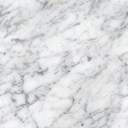 Operator Economic..........................(denumirea)CENTRALIZATOR DE PREŢURI Ofertanții pot depune ofertă pentru tot pachetul.Nu se acceptă oferte parțiale din cadrul pachetului.Oferta financiară va fi prezentată, respectându-se prețul maximal pentru fiecare poziție din cadrul pachetului.Semnătura ofertantului sau a reprezentantului ofertantului        .....................................................Numele  şi prenumele semnatarului				        .....................................................Capacitate de semnătura					        .....................................................Detalii despre ofertant Numele ofertantului  						        .....................................................Ţara de reşedinţă					                    .....................................................Adresa								        .....................................................Adresa de corespondenţă (dacă este diferită)		        .....................................................Adresa de e-mail                                                                              .....................................................Telefon / Fax							        .....................................................Data 						                                 .....................................................FORMULARUL nr. 3Operator Economic..........................(denumirea)PROPUNERE TEHNICĂSemnătura ofertantului sau a reprezentantului ofertantului         .....................................................Numele  şi prenumele semnatarului				        .....................................................Capacitate de semnătura					        .....................................................Detalii despre ofertant Numele ofertantului  						        .....................................................Ţara de reşedinţă					                    .....................................................Adresa								        .....................................................Adresa de corespondenţă (dacă este diferită)		        .....................................................Adresa de e-mail                                                                               .....................................................Telefon / Fax							        .....................................................Data 							                    .....................................................DECLARAȚIE privind conflictul de interesepentru ofertanţi/ ofertanţi asociaţi/ subcontractanţi/terţi susţinătoriSubsemnatul,_______________________________ (nume și prenume), domiciliat (a) in ........ (adresa de domiciliu), identificat (a) cu act de identitate (CI/pasaport), seria .................., nr. ................, eliberat de .............., la data de .................., CNP .........................., reprezentant legal autorizat al______________________________________________(denumirea/numele şi sediul/adresa ofertantului), în calitate de ofertant/ ofertant asociat/ subcontractant /terţ susţinător( după caz), la procedura de atribuire a contractului de achiziţie publică având ca obiect ……………………………………………………. la data de .................. (zi/lună/an), organizată de …………………………, declar pe proprie răspundere, sub sancţiunea excluderii din procedură şi sub sancţiunile aplicate faptei de fals în acte publice, că în calitate de participant la acestă procedură nu ne aflăm într-o situație de conflict de interese în sensul art. 59 și art.60 din Legea nr. 98/2016 privind achizițiile publice, cu modificările și completările ulterioare.-	situația în care ofertantul individual/ofertantul asociat/candidatul/subcontractantul propus/terțul susținător are drept membri în cadrul consiliului de administrație/organului de conducere sau de supervizare și/sau are acționari ori asociați semnificativi persoane care sunt soț/soție, rudă sau afin până la gradul al doilea inclusiv ori care se află în relații comerciale cu persoane cu funcții de decizie în cadrul Autorității/entității contractante sau al furnizorului de servicii de achiziție implicat în procedura de atribuire;-	situația în care ofertantul/candidatul a nominalizat printre principalele persoane desemnate pentru executarea contractului persoane care sunt soț/soție, rudă sau afin până la gradul al doilea inclusiv ori care se află în relații comerciale cu persoane cu funcții de decizie în cadrul Autorității/entității contractante sau al furnizorului de servicii de achiziție implicat în procedura de atribuire.Subsemnatul declar că informaţiile furnizate sunt complete şi corecte în fiecare detaliu şi înţeleg că autoritatea contractantă are dreptul de a solicita, în scopul verificării şi confirmării declaraţiilor, orice documente doveditoare de care dispunem. Inteleg că în cazul în care aceasta declarație nu este conformă cu realitatea sunt pasibil de încălcarea prevederilor legislației penale privind falsul în declarații.Anexat este lista acţionarilor/asociaţilor /membrilor consiliului de administraţie/organ de conducere sau de supervizare / persoane împuternicite din cadrul Universitatii “Dunarea de Jos” din Galati.  Semnătura ofertantului sau a reprezentantului ofertantului               .....................................................Numele  şi prenumele semnatarului				     ......................................................Capacitate de semnătură                                                                    ......................................................Detalii despre ofertant Numele ofertantului  						      .....................................................Ţara de reşedinţă						      .....................................................Adresa								      .....................................................Adresa de corespondenţă (dacă este diferită)		                   .....................................................Telefon / Fax							      .....................................................Data 							                    ...................................................                                                      Lista acţionari/asociaţi /membri în consiliul de administraţie/organ de conducere sau de supervizare / persoane împuternicite din cadrul Universitatii “Dunarea de Jos” din Galati:Semnătura ofertantului sau a reprezentantului ofertantului                  ....................................Numele  şi prenumele semnatarului				       .....................................Capacitate de semnătură                                                                       ....................................Detalii despre ofertant Numele ofertantului  						        .....................................Ţara de reşedinţă						        .................................Adresa								        ...................................Adresa de corespondenţă (dacă este diferită)		                     ..................................Telefon / Fax							        ...................................Data 							                      NR.Crt.Denumirea produselorUMCantitatea solicitatăU.MValoarea estimată fără TVAPreț unitar RON fără TVAPreț total RON fără TVA Taxa pe valoare adăugată RON0123456=3*57=6*19%1Sistem de videoproiectiebuc110336se completează de către ofertantse completează de către ofertantse completează de către ofertantTOTALse completează de către ofertantse completează de către ofertantNR.CRT.Cerinţe autoritate contractantăPROPUNERE TEHNICĂ OFERTANT1.SPECIFICAȚII TEHNICESISTEM DE VIDEOPROIECTIE  - 1 buc A1. VIDEOPROIECTOR: TEHNICĂSistem de proiecţie Tehnologie 3LCD, Obturator RGB cu cristale lichidePanou LCD 0,61 inch cu C2 FineIMAGINELuminozitate culor 3.600 Lumen- 2.500 Lumen (economic) în conformitate cu IDMS15.4Luminozitate albă 3.600 Lumen - 2.500 Lumen (economic) în conformitate cu ISO 21118:2012Rezoluţie Full HD 1080p, 1920 x 1080, 16:9High Definition Full HDRaport de aspect 16:9Raport contrast 2.500.000 : 1Sursa de lumină LaserSursa de lumină 20.000 Ore Durability High, 30.000 Ore Durability EcoCorecţie Keystone Manual vertical: ± 3 °, Manual orizontal ± 3 °Modificare video 10 BitsFrecvenţă de generare a imaginii 2D pe vertical 192 Hz - 240 HzReproducerea culorilor până la 1,07 miliarde culoriOPTICĂRaport proiecţie 0,26 - 0,36:1Zoom Digital, Factor: 1 - 1,35Obiectiv OpticDimensiuni proiecţie 65 inci - 100 inciNumărul F al lentilei de proiecţie 1,6Distanţă focală 3,7 mmFocus ManualDecalaj 5 : 1CONECTIVITATEConexiuni USB 2.0 tip A (2x), USB 2.0 tip B (2x), RS-232C, Interfaţă Ethernet (100 Base-TX/10 Base-T), LAN IEEE 802.11a/b/g/n/ac wireless (WiFi 5), Wi-Fi Direct, Intrare VGA (2x), Ieşire VGA, Intrare HDMI (3x), Miracast, Ieşire audio mini-jack stereo, Intrare audio mini-jack stereo (3x), intrare pentru microfon, Interfaţă tactilă (opţional), Intrare sincronizare, Ieşire sincronizare, Interfaţă multi-tactilă (opţional)Conexiune smartphone Ad-hoc/Infrastructură Protocol de rețea HTTPS, IPv4, IPv6, SNMP, ESC/VP.net, PJLinkCARACTERISTICI AVANSATESecuritate Protecţie Kensington, Blocaj panou de comandă, Protecţie parolă, Lacăt, Orificiu pentru cablul de securitate, Blocare unitate LAN wireless, Securitate LAN wireless, Protecţie prin parolăModuri color 2D Dinamic, Cinema, Prezentare, sRGB, Tablă neagrăCaracteristici A/V mute, Corecție geometrică a arcului, Calibrare automată, Pornire automată, Căutare automata a sursei, Difuzor integrat, Compatibil cu CEC, Zoom digital, Pornire/oprire directă, Compatibil cu cameră documente, Acceptă două creioane, Presetare uşoară OSD, Email notification, Compatibilitate tactilă, Ecranul de acasă, Corecţie trapez pe orizontală şi pe verticală, Deplasarea imaginii, Pornire/oprire automată, Interactiv, Ecran de pornire interactiv, Meniu OSD interactiv, Mail notification function, Intrare pentru microfon, Administrare reţea, Proiectare în reţea, Funcţie de copiere OSD, PC Interactive, Adnotare independentă de computer, Aplicaţie de proiecţie pentru Chromebook, Quick Corner, Funcție de programare, Screen Mirroring/Duplicarea ecranului, Partajare ecran, Sliding split-screen feature, Funcţie ecran partajat, Rezoluţie foarte mare, Control web, Telecomandă web, Funcţie de partajare a tablei albe, Posibilitate de conectare în reţea LAN wireless, Aplicaţia iProjection, Configurare iProjecton în funcţie de codul QRInteractivitate Da - creion şi interactivitate tactilăMod color Tablă, Cinematograf, Dinamic, Prezentare, sRGBProjector control via: AMX, Crestron (rețea), Extron, Crestron (doar RS-232C), Crestron Integrated Partner, Crestron RoomView, Extron IP Link, Extron XTP, Detectarea dispozitivelor AMX, Control4 SimpleDevice Discovery ProtocolGENERALConsum de energie 255 Waţi, 197 Waţi (economic), 0,5 Waţi (în Standby)Tensiune de alimentare AC 100 V - 240 V, 50 Hz - 60 HzDimensiuni produs 356 x 395 x 133 mm (Lăţime x Lungime x Înălţime)Nivel de zgomot Normal: 36 dB (A) - Economic: 26 dB (A)Software încorporat Easy Interactive Tools, iProjection, Projector ManagementDifuzor 16 WaţiTip încăpere/utilizare Sală de conferințe, Spațiu de colaborare/sală de cursPoziționare Montare pe tavan, Montare pe masă, Montare pe pereteGaranţie 60 Luni Retur în service sau 12.000 hSe livreaza cu:2 vârfuri de creion (teflon)4 vârfuri de creion (fetru)Suport/stand creionAcumulator detaşabil x2Creioane interactiveCablu alimentareTelecomandă incl. bateriiVârfuri de schimb pentru creionCablu USBGhid de pornire rapidăInteractivitate pe ecrane multiple în următoarele scenarii: scenariul 1 - conectare 1 PC la 1 proiector şi folosire PC interactiv; scenariul 2 - folosire tablă interactivă fără calculator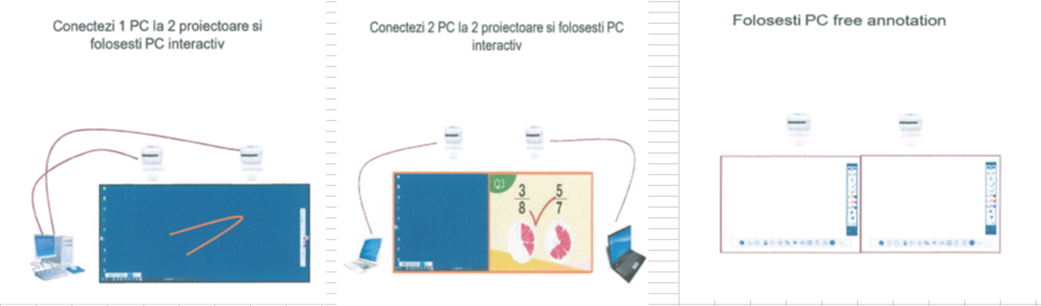 A2. SISTEM DE MONTARE PE PERETE: Compatibil cu videoproiectorul de la poz A1.Reglabil ușor - braț de montare în două poziții pentru proiectarea conținutului 16: 9 de la 65 la 100 inch sau conținut 16: 6 până la 120 inchInclude toate instrumentele și șuruburile necesare pentru asamblare Manual de instalareA3. CUTIE DE CONEXIUNI ŞI MANAGEMENT AL CABLURILOR: Intrări video:USB 2.0 tip A, USB 2.0 tip B, Intrare VGA, Ieşire VGA (2x), Intrare HDMI (2x), Intrare semnal compus, Ieşire audio mini-jack stereo (4x), Intrare audio mini-jack stereo (2x), intrare pentru microfon, RS-232, Ieşire HDMI (2x)A4. SUPRAFAŢA DE PROIECŢIESuprafaţă: Rezistentă la zgârieturi;Accesorii: Accesorii pentru montare pe perete incluse; Culoare: alb;Dimensiuni: 2200 x 1400mm +/- 5%;A5. SISTEM DE CALCULProcesor : i3 gen 10Video integrat; Placă de bază: Porturi1 x HDMI;4 x USB 3 tip A;1 x RJ-45;1 x Audio;Sunet integrat: Da;Memorie: Sloturi memorie: 2;Capacitate RAM: 8 GB;Unitate de stocare SSDCapacitate SSD: 240GB;ConectivitateComunicații fără fir: 802.11ax;Comunicații prin cablu [Mbps]: 10/100/1000; Alte caracteristici:Tip sistem: Mini PC;Dimensiuni [mm]: 115 x 110 x 50 (+/-5%)A6. CABLURI DE CONEXIUNESe vor asigura următoarele tipuri de cabluri:• cabluri de alimentare;• cabluri USB;• cabluri VGA;• cabluri HDMI;• cabluri audio;• cablu RS232C;care vor asigura conexiunea între proiector şi cutia de conexiuni în limita a minim 5 metri, şi conexiunea între cutia de conexiuni şi PC în limita a mimim 1 metru. Lungimea cablurilor este minimă în cazul în care este necesară o lungime mai mare a acestora se vor lua în calcul acele lungimi.se completează de către ofertant2.Montaj/Instalare:Costul manoperei de instalare, al punerii în funcţiune şi al configurării tuturor subansamblelor, precum şi cheltuielile de instruire a personalului care va utiliza sistemul vor fi incluse în preţul ofertei.se completează de către ofertant3.CERINŢE OBLIGATORIIOfertele prezentate trebuie să fie ferme și să respecte datele din caietul de sarcini.Propunerea tehnică va fi realizată prin scrierea tuturor caracteristicilor solicitate, fără omisiuni, și având forma tabelului cu caracteristici solicitate pentru respectivul produs din prezentul caiet de sarcini. Nu sunt acceptate propunerile tehnice fără următoarele date: numele producătorului  și modelul produsul ofertat.Propunerea financiară va include obligatoriu valoarea produsului, configurarea tuturor subansamblelor, şi valoarea transportului până la locul de livrare.Nu sunt admise oferte alternative.Toate caracteristicile tehnice solicitate în caietul de sarcini sunt obligatorii, fiind acceptate doar produse cu caracteristici echivalente sau superioare. Nerespectarea în totalitate a acestor caracteristici tehnice va conduce la declararea ofertei ca fiind neconformă. se completează de către ofertant4.TERMEN DE LIVRARETermenul de livrare este de maxim 30 zile de la semnarea contractului de furnizare de către ambele părți.se completează de către ofertant5.GARANŢIA PRODUSELOR ŞI SERVICE-UL ÎN GARANŢIEFurnizorul are obligația de a garanta că produsele furnizate prin contract sunt noi, fără defecte de material sau manoperă şi că acestea vor asigura îndeplinirea performanțelor din specificația tehnică.Termenul de garanție este de minim 24 de luni și se va calcula de la data semnării procesului verbal de recepţie de către reprezentanții ambelor părți. Achizitorul are dreptul de a notifica imediat furnizorului, în scris, orice plângere sau reclamație ce apare în conformitate cu aceasta garanție. La primirea unei astfel de notificări, furnizorul are obligația de a se prezenta pentru constatarea defecțiunii în 48 ore. La primirea unei astfel de notificări, contractantul are obligația de a remedia defecțiunea în termen de maxim 15 zile sau de a înlocui produsul în termenul maxim de livrare precizat în graficul de livrare, fără costuri suplimentare pentru achizitor, produsele care, în timpul perioadei de garanție, le înlocuiesc pe cele defecte beneficiază de o nouă perioadă de garanție care curge de la data înlocuirii produsului.Perioada de garanţie începe din momentul acceptării de către beneficiar a recepţiei finale.se completează de către ofertant6RECEPȚIA PRODUSELOROfertantul trebuie să precizeze în ofertă termenul de livrare şi faptul că este de acord cu condiţiile următoare:8.1. Receptia cantitativă și calitativă, instalarea și punerea în funcțiune a produselor se va efectua la sediul beneficiarului din Galați, Strada Nicolae Bălcescu nr. 59-61 Galaţi, cod poștal 800001, Facultatea de Economie și Administrarea Afacerilor;Nerespectarea în totalitate a caracteristicilor tehnice ofertate va conduce la returnarea produselor/loturilor neconforme.8.2. Documentele care trebuie să însoţească produsul sunt:•     Certificatul de garanţie;•     Proces verbal de predare-primire  instalare, punere în funcțiune și instruire personal;8.3. Ofertantul va asigura toate materialele necesare bunei funcţionări (cabluri, conectori, etc.) a produselor livrate. Toate componentele şi produsele trebuie să fie noi şi nefolosite.se completează de către ofertant7PLATA PRODUSELOR Plata se va efectua, cu OP, în contul contractantului deschis la Trezoreria statului, în termen de max. 30 zile de la livrare, instalare, punere  în functiune, testare și instruire personal.se completează de către ofertant8Valabilitate ofertă – minim 30 de zile de la data limită pentru depunerea ofertelor, menționată în invitația de participare.se completează de către ofertantNr. Crt.Numele şi PrenumeleFuncţia în cadrul ofertantului1.Prof. univ. dr. ing. Puiu - Lucian GEORGESCURector2.Prof. univ. dr. Nicoleta BĂRBUȚĂ - MIȘUPRORECTOR responsabil cu managementul financiar și strategiile administrative3.Prof. dr. ing. Elena MEREUȚĂPRORECTOR responsabil cu activitatea didactică și asigurarea calității4.Dragoş Alexandru OPREANUPRORECTOR responsabil cu managementul resurselor umane și juridic5.Prof. univ. dr. ec. dr. ing. habil. Silvius STANCIUPRORECTOR responsabil cu activitatea de cercetare, dezvoltare, inovare și parteneriatul cu mediul economico-social6.Conf. dr. ing. Ciprian VLADPRORECTOR responsabil cu strategiile universitare și parteneriatul cu studenții7Asist. univ. dr. Alexandru NECHIFORPRORECTOR responsabil cu strategiile și relațiile instituționale8Prof. dr. ing. Eugen-Victor-Cristian RUSUDirector C.S.U.D.9Ing. Romeu HORGHIDANDirector Direcția Generală Administrativă10Neculai SAVADirector Interimar Directia Economica11Ec. Marian DĂNĂILĂDirector Interimar Direcția Achiziții Publice  și Monitorizare Contracte12Emilia Daniela ȚIPLEASef Serviciu Interimar Serviciul Contabilitate13Ec. Maricica FELEASef Serviciu - Serviciul Financiar 14Margareta DĂNĂILĂAdministrator financiar15Aurelia-Daniela MODIGAAdministrator financiar16Doina SABABEIAdministrator financiar17Oana CHICOȘConsilier juridic18Elena-Marinela OPREAConsilier juridic19Andreea ALEXAConsilier juridic20Ec. Georgiana IOJAAdministrator financiar21subing. Gabriel Florin BrînzăSubinginer în cadrul Facultății de Economie și Administrarea Afacerilor